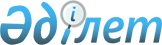 Барлық кандидаттар үшін үгіттік баспа материалдарын орналастыру үшін орындарды белгілеу туралы
					
			Күшін жойған
			
			
		
					Қостанай облысы Қарасу ауданы әкімдігінің 2017 жылғы 30 қарашадағы № 213 қаулысы. Қостанай облысының Әділет департаментінде 2017 жылғы 15 желтоқсанда № 7390 болып тіркелді. Күші жойылды - Қостанай облысы Қарасу ауданы әкімдігінің 2021 жылғы 23 тамыздағы № 126 қаулысымен
      Ескерту. Күші жойылды - Қостанай облысы Қарасу ауданы әкімдігінің 23.08.2021 № 126 қаулысымен (алғашқы ресми жарияланған күнінен кейін күнтізбелік он күн өткен соң қолданысқа енгізіледі).
      "Қазақстан Республикасындағы сайлау туралы" 1995 жылғы 28 қыркүйектегі Қазақстан Республикасының Конституциялық Заңы 28-бабының 6-тармағына, "Қазақстан Республикасындағы жергілікті мемлекеттік басқару және өзін-өзі басқару туралы" 2001 жылғы 23 қаңтардағы Қазақстан Республикасы Заңының 31-бабына сәйкес, Қарасу ауданының әкімдігі ҚАУЛЫ ЕТЕДІ:
      1. Қарасу аудандық сайлау комиссиясымен бірлесіп, барлық кандидаттар үшін үгіттік баспа материалдарын орналастыру үшін орындар қосымшаға сәйкес белгіленсін.
      2. Әкімдіктің 2015 жылғы 21 тамыздағы № 207 "Барлық кандидаттар үшін үгіттік баспа материалдарын орналастыру үшін орындарды белгілеу туралы" қаулысының (Нормативтік құқықтық актілерді мемлекеттік тіркеу тізілімінде 5879 нөмірімен тіркелген, 2015 жылғы 23 қыркүйекте "Қарасу өңірі" газетінде жарияланған) күші жойылды деп танылсын.
      3. Осы қаулының орындалуын бақылау Қарасу ауданы әкімі аппаратының басшысына жүктелсін.
      4. Осы қаулы алғашқы ресми жарияланған күнінен кейін күнтізбелік он күн өткен соң қолданысқа енгізіледі.
      "КЕЛІСІЛДІ"
      Қарасу аудандық аумақтық
      сайлау комиссияның төрайымы
      _______________ Р. Төлегенова
      2017 жылғы 30 қараша Барлық кандидаттар үшін үгіттік баспа материалдарын орналастыру үшін орындар
      Ескерту. Қосымша жаңа редакцияда - Қостанай облысы Қарасу ауданы әкімдігінің 14.01.2020 № 5 қаулысымен (алғашқы ресми жарияланған күнінен кейін күнтізбелік он күн өткен соң қолданысқа енгізіледі).
					© 2012. Қазақстан Республикасы Әділет министрлігінің «Қазақстан Республикасының Заңнама және құқықтық ақпарат институты» ШЖҚ РМК
				
      Аудан әкімі

В. Ионенко
Әкімдіктің
2017 жылғы 30 қарашадағы
№ 213 қаулысына
қосымша
№
Елді мекеннің атауы
Үгіттік баспа материалдарын орналастыру үшін орындар
1
Айдарлы ауылы
Қарасу ауданы әкімдігінің білім беру бөлімінің "Айдарлы орта мектебі" мемлекеттік мекемесінің ғимараты жанындағы стенд
2
Амангелді ауылы
Қарасу ауданы әкімдігінің білім беру бөлімінің "Аманкелді орта мектебі" мемлекеттік мекемесінің ғимараты жанындағы стенд 
3
Восток ауылы
Қарасу ауданы әкімдігінің білім беру бөлімінің "Қараман орта мектебі" мемлекеттік мекемесінің ғимараты жанындағы стенд
4
Герцено ауылы
Қарасу ауданы әкімдігінің білім беру бөлімінің "Герцен негізгі мектебі" мемлекеттік мекемесінің ғимараты жанындағы стенд
5
Дружба ауылы
Қарасу ауданы әкімдігінің білім беру бөлімінің "Дружба бастауыш мектебі" мемлекеттік мекемесінің ғимараты жанындағы стенд
6
Жалғызхан ауылы
Қарасу ауданы әкімдігінің білім беру бөлімінің "Жалғысқан орта мектебі" мемлекеттік мекемесінің ғимараты жанындағы стенд
7
Жамбыл ауылы
Қарасу ауданы әкімдігінің білім беру бөлімінің "Жамбыл негізгі мектебі" мемлекеттік мекемесінің ғимараты жанындағы стенд
8
Жаныспай ауылы
Қарасу ауданы әкімдігінің білім беру бөлімінің "Жаныспай негізгі мектебі" мемлекеттік мекемесінің ғимараты жанындағы стенд
9
Жекекөл ауылы
Қарасу ауданы әкімдігінің білім беру бөлімінің "Жекекөл бастауыш мектебі" мемлекеттік мекемесінің ғимараты жанындағы стенд
10
Железнодорожный ауылы
Қарасу ауданы әкімдігінің білім беру бөлімінің "Железнодорожный орта мектебі" мемлекеттік мекемесінің ғимараты жанындағы стенд
11
Жұмағұл ауылы
Қарасу ауданы әкімдігінің білім беру бөлімінің "Жұмағұл бастауыш мектебі" мемлекеттік мекемесінің ғимараты жанындағы стенд
12
Зеленовка ауылы
Зеленовка ауылдық клубының ғимараты жанындағы стенд
13
Комсомольское ауылы
Қарасу ауданы әкімдігінің білім беру бөлімінің "Ильич орта мектебі" мемлекеттік мекемесінің ғимараты жанындағы стенд
14
Корниловка ауылы
Корниловка ауылдық мәдениет үйінің ғимараты жанындағы стенд
15
Кошевое ауылы
Қарасу ауданы әкімдігі білім беру бөлімінің "Кошевой бастауыш мектебі" мемлекеттік мекемесінің ғимараты жанындағы стенд
16
Қарамырза ауылы
Қарасу ауданы әкімдігінің білім беру бөлімінің "Қарамырза орта мектебі" мемлекеттік мекемесінің ғимараты жанындағы стенд
17
Қарасу ауылы
Қарасу ауданы әкімдігінің білім беру бөлімінің "Қарасу орта мектебі" мемлекеттік мекемесінің ғимараты жанындағы стенд "Қарасу ауданы Қарасу ауылдық округі әкімінің аппараты" мемлекеттік мекемесінің ғимараты жанындағы стенд
18
Қойбағар ауылы
Қарасу ауданы әкімдігінің білім беру бөлімінің "Станция орта мектебі" мемлекеттік мекемесінің ғимараты жанындағы стенд
19
Ленино ауылы
Қарасу ауданы әкімдігінің білім беру бөлімінің "Ленин орта мектебі" мемлекеттік мекемесінің ғимараты жанындағы стенд
20
Люблинка ауылы
Қарасу ауданы әкімдігінің білім беру бөлімінің "Люблин орта мектебі" мемлекеттік мекемесінің ғимараты жанындағы стенд
21
Маршановка ауылы
Қарасу ауданы әкімдігінің білім беру бөлімінің "Маршанов бастауыш мектебі" мемлекеттік мекемесінің ғимараты жанындағы стенд
22
Новопавловка ауылы
Қарасу ауданы әкімдігінің білім беру бөлімінің "Ключевой орта мектебі" мемлекеттік мекемесінің ғимараты жанындағы стенд
23
Новоселовка ауылы
Қарасу ауданы әкімдігінің білім беру бөлімінің "Новоселов негізгі мектебі" мемлекеттік мекемесінің ғимараты жанындағы стенд
24
Октябрское ауылы
"Қарасу ауданы Октябрь ауылдық округі әкімінің аппараты" мемлекеттік мекемесінің ғимараты жанындағы стенд
25
Павловское ауылы
"Қарасу ауданы әкімдігінің мәдениет және тілдерді дамыту бөлімінің "Достық" аудандық Мәдениет үйі" мемлекеттік коммуналдық қазыналық кәсіпорыны ғимараты жанындағы стенд
26
Панфилов ауылы
Қарасу ауданы әкімдігі білім беру бөлімінің "Панфилов бастауыш мектебі" мемлекеттік мекемесінің ғимараты жанындағы стенд
27
Прогресс ауылы
Қарасу ауданы әкімдігінің білім беру бөлімінің "Прогресс бастауыш мектебі" мемлекеттік мекемесінің ғимараты жанындағы стенд
28
Симферополь ауылы
Қарасу ауданы әкімдігінің білім беру бөлімінің "Симферополь бастауыш мектебі" мемлекеттік мекемесінің ғимараты жанындағы стенд
29
Степное ауылы
Қарасу ауданы әкімдігінің білім беру бөлімінің "Степной негізгі мектебі" мемлекеттік мекемесінің ғимараты жанындағы стенд
30
Теректі ауылы
Қарасу ауданы әкімдігінің білім беру бөлімінің "Теректі негізгі мектебі" мемлекеттік мекемесінің ғимараты жанындағы стенд
31
Ушаково ауылы
Қарасу ауданы әкімдігінің білім беру бөлімінің "Ушаков негізгі мектебі" мемлекеттік мекемесінің ғимараты жанындағы стенд
32
Целинное ауылы
Қарасу ауданы әкімдігінің білім беру бөлімінің "Целинный орта мектебі" мемлекеттік мекемесінің ғимараты жанындағы стенд
33
Черняевка ауылы
Черняевка ауылдық клубының ғимараты жанындағы стенд
34
Шалғышы ауылы
Қарасу ауданы әкімдігінің білім беру бөлімінің "Шолақаша орта мектебі" мемлекеттік мекемесінің ғимараты жанындағы стенд